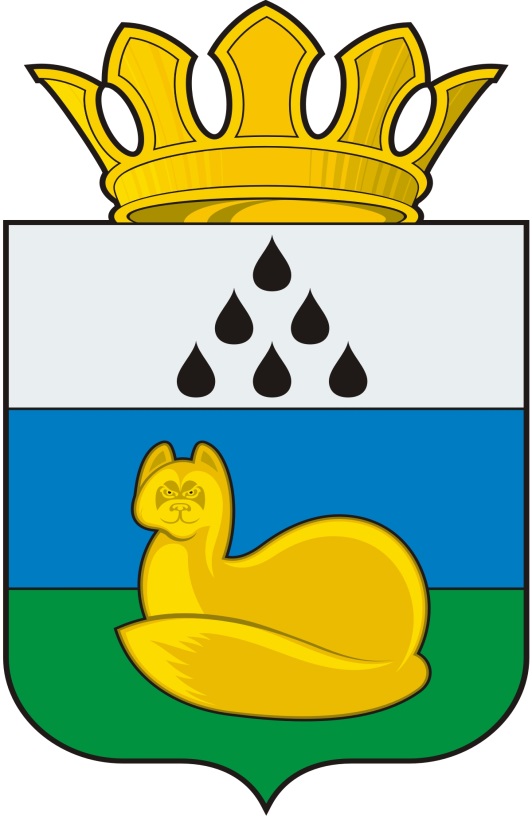 Администрация 
Уватского муниципального районаПостановлениемая 2023 г.	с. Уват	№ О внесении изменений в постановление Администрации Уватского муниципального района от 14.03.2023 №71 «О проведении ежегодного смотр-конкурса состояния условий и охраны труда среди предприятий и организаций Уватского муниципального района»В соответствии со статьей 210 Трудового кодекса Российской Федерации, постановлением Главы Уватского муниципального района от 06.06.2007 № 102 «Об утверждении положения по проведению Дня охраны труда в организациях и предприятиях Уватского муниципального района», муниципальной программой «Улучшение условий и охраны труда в Уватском муниципальном районе на 2023-2025 годы», утверждённой постановлением администрации Уватского муниципального района от 12.05.2016 №79, в целях стимулирования предприятий и организаций Уватского муниципального района совершенствования работы по улучшению условий и охраны труда, снижения уровня производственного травматизма, профессиональных заболеваний, пропаганды положительного опыта по обеспечению здоровых и безопасных условий труда:1. Внести в постановление Администрации Уватского муниципального района от 14.03.2023 №71 «О проведении ежегодного смотр-конкурса состояния условий и охраны труда среди предприятий и организаций Уватского муниципального района» (далее по тексту – Постановление) следующие изменения:а) пункт 6.12 приложения к Постановлению изложить в следующей редакции:«6.12 Победители смотра-конкурса награждаются на основании муниципального правового акта Администрации Уватского муниципального района.Награждение победителей смотра-конкурса дипломами Администрации Уватского муниципального района и денежными премиями осуществляется Главой Уватского муниципального района или должностным лицом по его поручению в торжественной обстановке».2. Сектору делопроизводства, документационного обеспечения и контроля аппарата Главы администрации Уватского муниципального района настоящее постановление:а) обнародовать путём размещения на информационных стендах в местах, установленных администрацией Уватского муниципального района; б) направить для размещения на официальном сайте Уватского муниципального района в информационно-телекоммуникационной сети «Интернет».3. Настоящее постановление вступает в силу со дня его обнародования и распространяет своё действие на правоотношения, возникшие с 14.03.2023.4. Контроль за исполнением постановления возложить на заместителя Главы администрации Уватского муниципального района, Руководителя аппарата Главы администрации.Глава 	В.И. Елизаров